準備與黃光漢對話按老師指示進行分組，並閱讀以下黃光漢的簡介，在空格內填寫提問重點。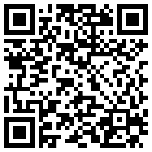 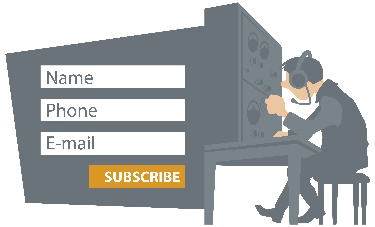 